Seminar Taastrup 25/9 – EvalueringGiv mellem 0 og 6 stjerner til de forskellige indslagOrdblinde elever – og handlemuligheder v. Elsebeth Otzen		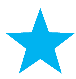 Ordblindevenlig Skole v. Line Leth Jørgensen		Ordblind elev i grundskolen – sådan kan du takle det v. Carsten Milan		Maneno, Nota app & Studieservice v. Christian Randing, Thomas Boisen & Anna-Katrine HansenPræsentation af konceptpakker v. Katrine Bruun DahlKommentarer:Hvad har været godt:	Hvad var mindre godt:Hvad har du fået ud af seminaret:Hvad kunne gøres bedre på et lignende seminar: